от  20 декабря 2022 года № 64  О внесении дополнений в постановление Зеленогорской сельской администрации № 18 от 24.03.2021 «О межведомственной комиссию по оценке и признанию помещений жилыми помещениями, жилых помещений пригодными (непригодными) для проживания и многоквартирных домов аварийными и подлежащими сносу или реконструкции, садового дома жилым домом и жилого дома садовым домом, расположенных на территории Зеленогорского сельского поселенияРуководствуясь Федеральным Законом №131-ФЗ от 06.10.2003 г. «Об общих принципах организации местного самоуправления в Российской Федерации», Уставом Зеленогорского сельского поселения, Зеленогорская сельская администрация п о с т а н о в л я е т:1. Внести дополнение в постановление Зеленогорской сельской администрации № 18 от 24.03.2021 «О межведомственной комиссию по оценке и признанию помещений жилыми помещениями, жилых помещений пригодными (непригодными) для проживания и многоквартирных домов аварийными и подлежащими сносу или реконструкции, садового дома жилым домом и жилого дома садовым домом, расположенных на территории Зеленогорского сельского поселения:1.1. Утвердить состав межведомственной комиссии по оценке и признанию помещений жилыми помещениями, жилых помещений пригодными (непригодными) для проживания и многоквартирных домов аварийными и подлежащими сносу или реконструкции, садового дома жилым домом и жилого дома садовым домом, расположенных на территории Зеленогорского сельского поселения (приложение).2. Постановления администрации Зеленогорского сельского поселения от 28.11.2014 № 57, от 24.03.2015 № 9, от 14.12.2018 № 54 считать утратившим силу.3. Разместить настоящее постановление в информационно-телекоммуникационной сети «Интернет» официальный интернет-портал Республики Марий Эл (вкладка Зеленогорское сельское поселение).4. Контроль за исполнением настоящего постановления оставляю за собой.Глава Зеленогорской сельской администрации						Ю.Н.Антюшин		Приложение 1к постановлению Зеленогорской сельскойадминистрации Моркинскогомуниципального районаРеспублики Марий ЭлСостав межведомственной комиссииПредседатель комиссии – Антюшин Юрий Николаевич – глава Зеленогорской сельской администрации;Секретарь комиссии – Васюкова Наталия Аркадевна – главный специалист Зеленогорской сельской администрации;Члены комиссии:– Хуснутдинов Гарафий Салихзянович –первый заместитель главы администрации, руководитель отдела архитектуры, капитального строительства и муниципального хозяйства администрации Моркинского муниципального района (по согласованию);- Александров Владислав Владимирович – дознаватель ОНД ПР Звениговского и Моркинского муниципальных районов Главного Управления МЧС России по РМЭ (п согласованию);- Тихонова Диана Геннадьевна – консультант отдела архитектуры капитального строительства и муниципального хозяйства администрации Моркинского муниципального района (по согласованию);- Кирчанова Вера Зиновьевна – депутат Собрания депутатов Зеленогорского сельского поселения.МАРИЙ ЭЛ РЕСПУБЛИКЫСЕМОРКО МУНИЦИПАЛ РАЙОНЫНЗЕЛЕНОГОРСК ЯЛ КУНДЕМАДМИНИСТРАЦИЙЖЕ ПУНЧАЛ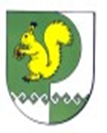 ЗЕЛЕНОГОРСКАЯ СЕЛЬСКАЯ АДМИНИСТРАЦИЯ МОРКИНСКОГО МУНИЦИПАЛЬНОГО РАЙОНА РЕСПУБЛИКИ МАРИЙ ЭЛПОСТАНОВЛЕНИЕ